Publicado en SEATTLE el 19/10/2021 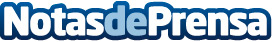 Amazon Music ofrece ahora contenidos en audio espacial y de alta calidad a más clientes que nuncaA partir de hoy, todos los usuarios suscritos a Amazon Music Unlimited podrán escuchar música en formatos de audio espacial en aún más dispositivos que antes - y con cualquier tipo de auriculares- sin necesidad de utilizar ningún equipo especial

Ya es posible escuchar en streaming en el 360 Reality de Sony y Dolby Atmos lo último de artistas como Alicia Keys,  Coldplay, FINNEAS, Lil Nas X y Remi Wolf, entre otrosDatos de contacto:Vladimir López Moreno670 441 952Nota de prensa publicada en: https://www.notasdeprensa.es/-2080 Categorias: Música Hardware Software http://www.notasdeprensa.es